Universidad de Chile 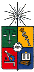 Facultad de Ciencias SocialesEscuela de Ciencias SocialesCarrera de PsicologíaProgramaNeurociencias, Psicología y EducaciónCRONOGRAMA PRIMER SEMESTRE 2022ASIGNATURA Neurociencias, Psicología y EducaciónI.- Identificación de la actividad curricularI.- Identificación de la actividad curricularCarrera en que se dicta:PsicologíaProfesor o equipo:Paulo Barraza, Mauricio López.Ciclo al que pertenece:EspecializaciónSemestre:7moModalidad:PresencialCarácter:OptativoPre - requisitos:Psicología EducacionalAño2022II.- Descripción / Justificación de la actividad curricularII.- Descripción / Justificación de la actividad curricularEl curso “Neurociencia, Psicología y Educación” tiene como objetivo principal reflexionar en torno a cómo falsas creencias acerca del operar del sistema nervioso, en conjunto a malas lecturas de teorías psicológicas, pueden impactar la práctica educativa cotidiana. En este curso las(os) estudiantes contrastarán creencias populares acerca de la relación entre neurociencia, psicología y educación con evidencia actualizada, con el objeto de establecer criterios de distinción entre hechos científicos y especulación. Así, este curso contribuye fuertemente a la formación del pensamiento crítico y al desarrollo de habilidades de trabajo colaborativo y construcción de conocimientos conjunto en los estudiantes de esta casa de estudios.     El curso “Neurociencia, Psicología y Educación” tiene como objetivo principal reflexionar en torno a cómo falsas creencias acerca del operar del sistema nervioso, en conjunto a malas lecturas de teorías psicológicas, pueden impactar la práctica educativa cotidiana. En este curso las(os) estudiantes contrastarán creencias populares acerca de la relación entre neurociencia, psicología y educación con evidencia actualizada, con el objeto de establecer criterios de distinción entre hechos científicos y especulación. Así, este curso contribuye fuertemente a la formación del pensamiento crítico y al desarrollo de habilidades de trabajo colaborativo y construcción de conocimientos conjunto en los estudiantes de esta casa de estudios.     III.- Objetivos de la actividad curricularIII.- Objetivos de la actividad curricularOBJETIVO GENERAL DE LA ASIGNATURA:Establecer criterios de distinción entre actividades/prácticas educativas basada en evidencia empírica y aquellas sustentadas en falsas creencias, casos anecdóticos o neuromitos. OBJETIVO ESPECÍFICO DE LA ASIGNATURA:Conocer aspectos conceptuales acerca de las neurociencias. Conocer aspectos claves para una lectura crítica de hallazgos neurocientíficos.Conocer aspectos metodológicos básicos para testear empíricamente una teoría psicológica.Reconocer cuando un hallazgo científico ha sido tergiversado y aplicado erróneamente en otras áreas del saber, como la educación.Comprender y analizar críticamente los alcances y limitaciones de la relación entre neurociencias, psicología y educación. Analizar las implicancias de este conocimientos para algunos ámbitos críticos de la práctica educativa.OBJETIVO GENERAL DE LA ASIGNATURA:Establecer criterios de distinción entre actividades/prácticas educativas basada en evidencia empírica y aquellas sustentadas en falsas creencias, casos anecdóticos o neuromitos. OBJETIVO ESPECÍFICO DE LA ASIGNATURA:Conocer aspectos conceptuales acerca de las neurociencias. Conocer aspectos claves para una lectura crítica de hallazgos neurocientíficos.Conocer aspectos metodológicos básicos para testear empíricamente una teoría psicológica.Reconocer cuando un hallazgo científico ha sido tergiversado y aplicado erróneamente en otras áreas del saber, como la educación.Comprender y analizar críticamente los alcances y limitaciones de la relación entre neurociencias, psicología y educación. Analizar las implicancias de este conocimientos para algunos ámbitos críticos de la práctica educativa.IV.- Temáticas o contenidos de la actividad curricularIV.- Temáticas o contenidos de la actividad curricularUnidad 1: Neurociencias Cognitivas y PsicologíaIntroducción a las Neurociencias Cognitivas.El encanto de las explicaciones neurocientíficas y la importancia del pensamiento crítico.Sistema Nervioso y Cognición.Periodos críticos y el mito de los primeros 3 años de vida.Aprendizaje, neuroplasticidad y el mito de los estilos de aprendizaje.Enseñar como habilidad cognitiva.Unidad 2: Psicología y Educación Empatía, altruismo y cooperación: implicancias para el desarrollo y el aprendizajeMentalidad de Aprendizaje y transformabilidad de la capacidad de aprender: fundamentos de la pedagogía inclusivaDiversificación de la enseñanza: discrepancias entre la política educativa y el conocimiento psicológicoEnriquecimiento del currículoUnidad 1: Neurociencias Cognitivas y PsicologíaIntroducción a las Neurociencias Cognitivas.El encanto de las explicaciones neurocientíficas y la importancia del pensamiento crítico.Sistema Nervioso y Cognición.Periodos críticos y el mito de los primeros 3 años de vida.Aprendizaje, neuroplasticidad y el mito de los estilos de aprendizaje.Enseñar como habilidad cognitiva.Unidad 2: Psicología y Educación Empatía, altruismo y cooperación: implicancias para el desarrollo y el aprendizajeMentalidad de Aprendizaje y transformabilidad de la capacidad de aprender: fundamentos de la pedagogía inclusivaDiversificación de la enseñanza: discrepancias entre la política educativa y el conocimiento psicológicoEnriquecimiento del currículoV.- Metodología de la actividad curricularV.- Metodología de la actividad curricularClases activo participativas que buscan incentivar la vinculación oportuna de la teoría con la práctica. Los contenidos del curso serán analizados en un estilo conversacional, favoreciendo el intercambio de ideas y la co-construcción de conocimientos. Se incluye dentro de la metodología un trabajo grupal (en formato audiovisual) en donde los estudiantes, organizados en equipos, expondrán acerca de una temática relacionada con neurociencias, psicología y educación. Se trabajará con las siguientes metodologías:Exposición de contenidos.Reflexión grupal.Lectura crítica de artículos científicos.Clases activo participativas que buscan incentivar la vinculación oportuna de la teoría con la práctica. Los contenidos del curso serán analizados en un estilo conversacional, favoreciendo el intercambio de ideas y la co-construcción de conocimientos. Se incluye dentro de la metodología un trabajo grupal (en formato audiovisual) en donde los estudiantes, organizados en equipos, expondrán acerca de una temática relacionada con neurociencias, psicología y educación. Se trabajará con las siguientes metodologías:Exposición de contenidos.Reflexión grupal.Lectura crítica de artículos científicos.VI.- Evaluación de la actividad curricularVI.- Evaluación de la actividad curricularEvaluación Unidad I: 35%Evaluación Unidad II: 35%Trabajo Audiovisual:  30%En el caso de no entregar una de las evaluaciones (con debida justificación), se realizará una prueba recuperativa que incluye los contenidos de todo el curso. Evaluación Unidad I: 35%Evaluación Unidad II: 35%Trabajo Audiovisual:  30%En el caso de no entregar una de las evaluaciones (con debida justificación), se realizará una prueba recuperativa que incluye los contenidos de todo el curso. VII.- Bibliografía básica y obligatoria de la actividad curricularVII.- Bibliografía básica y obligatoria de la actividad curricularAmodio, D. M., & Frith, C. D. (2006). Meeting of minds: the medial frontal cortex and social cognition. Nature reviews neuroscience, 7(4), 268.Bailey Jr, D. B. (2002). Are critical periods critical for early childhood education?: The role of timing in early childhood pedagogy. Early Childhood Research Quarterly, 17(3), 281-294.Florian, L. & Spratt, J. (2013). Enacting inclusion: a framework for interrogating inclusive practice. European Journal of Special Needs Education, 28:2, 119-135.Frith, U., Blakemore, S.J. (2011). Como Aprende el Cerebro: Las claves para la educación. Barcelona: Editorial Ariel. ISBN: 9788434413139.Hillman, C. H., Erickson, K. I., & Kramer, A. F. (2008). Be smart, exercise your heart: exercise effects on brain and cognition. Nature reviews neuroscience, 9(1), 58.Howard-Jones, P. (2011). Investigación Neuroeducativa. Neurociencia, educación y cerebro: de los contextos a la práctica. Editorial la Muralla. ISBN: 9788471337962. Kirschner, P. A. (2017). Stop propagating the learning styles myth. Computers & Education, 106, 166-171.Krupenye, C., Kano, F., Hirata, S., Call, J., & Tomasello, M. (2016). Great apes anticipate that other individuals will act according to false beliefs. Science, 354(6308), 110-114.Maturana, H. & Varela, F. (1973). De Máquinas y Seres Vivos: Una teoría sobre la organización biológica. Editorial Universitaria, Santiago.Rodriguez, V. (2013). The human nervous system: A framework for teaching and the teaching brain. Mind, Brain, and Education, 7(1), 2-12.Schmidt, M., & Sommerville, J. (2011). Fairness Expectations and Altruistic Sharing in 15- Month-Old Human Infants. PLoS ONE, 6(10), 1-7.Sigman, M. (2016). La vida secreta de la Mente. Santiago: Editorial Penguin Random House. ISBN: 978-956-9545-33-7Udvari-Solner, A., Villa, R. A., & Thousand, J. S. (2005). Access to the general education curriculum for all: The universal design process. In A. Villa & J. S. Thousand, R. (Eds.), Creating an inclusive school (2nd ed., pp. 134-155). Virginia: Association for Supervision and Curriculum Development.Van Praag, H., Kempermann, G., & Gage, F. H. (2000). Neural consequences of enviromental enrichment. Nature Reviews Neuroscience, 1(3), 191.Varela, F. J. (2002). Conocer: Las ciencias cognitivas: tendencias y perspectivas. Cartografía de las ideas actuales. Gedisa.Waterhouse, L. (2006). Multiple intelligences, the Mozart effect, and emotional intelligence: A critical review. Educational Psychologist, 41(4), 207-225.Weisberg, D. S., Keil, F. C., Goodstein, J., Rawson, E., & Gray, J. R. (2008). The seductive allure of neuroscience explanations. Journal of cognitive neuroscience, 20(3), 470-477.Amodio, D. M., & Frith, C. D. (2006). Meeting of minds: the medial frontal cortex and social cognition. Nature reviews neuroscience, 7(4), 268.Bailey Jr, D. B. (2002). Are critical periods critical for early childhood education?: The role of timing in early childhood pedagogy. Early Childhood Research Quarterly, 17(3), 281-294.Florian, L. & Spratt, J. (2013). Enacting inclusion: a framework for interrogating inclusive practice. European Journal of Special Needs Education, 28:2, 119-135.Frith, U., Blakemore, S.J. (2011). Como Aprende el Cerebro: Las claves para la educación. Barcelona: Editorial Ariel. ISBN: 9788434413139.Hillman, C. H., Erickson, K. I., & Kramer, A. F. (2008). Be smart, exercise your heart: exercise effects on brain and cognition. Nature reviews neuroscience, 9(1), 58.Howard-Jones, P. (2011). Investigación Neuroeducativa. Neurociencia, educación y cerebro: de los contextos a la práctica. Editorial la Muralla. ISBN: 9788471337962. Kirschner, P. A. (2017). Stop propagating the learning styles myth. Computers & Education, 106, 166-171.Krupenye, C., Kano, F., Hirata, S., Call, J., & Tomasello, M. (2016). Great apes anticipate that other individuals will act according to false beliefs. Science, 354(6308), 110-114.Maturana, H. & Varela, F. (1973). De Máquinas y Seres Vivos: Una teoría sobre la organización biológica. Editorial Universitaria, Santiago.Rodriguez, V. (2013). The human nervous system: A framework for teaching and the teaching brain. Mind, Brain, and Education, 7(1), 2-12.Schmidt, M., & Sommerville, J. (2011). Fairness Expectations and Altruistic Sharing in 15- Month-Old Human Infants. PLoS ONE, 6(10), 1-7.Sigman, M. (2016). La vida secreta de la Mente. Santiago: Editorial Penguin Random House. ISBN: 978-956-9545-33-7Udvari-Solner, A., Villa, R. A., & Thousand, J. S. (2005). Access to the general education curriculum for all: The universal design process. In A. Villa & J. S. Thousand, R. (Eds.), Creating an inclusive school (2nd ed., pp. 134-155). Virginia: Association for Supervision and Curriculum Development.Van Praag, H., Kempermann, G., & Gage, F. H. (2000). Neural consequences of enviromental enrichment. Nature Reviews Neuroscience, 1(3), 191.Varela, F. J. (2002). Conocer: Las ciencias cognitivas: tendencias y perspectivas. Cartografía de las ideas actuales. Gedisa.Waterhouse, L. (2006). Multiple intelligences, the Mozart effect, and emotional intelligence: A critical review. Educational Psychologist, 41(4), 207-225.Weisberg, D. S., Keil, F. C., Goodstein, J., Rawson, E., & Gray, J. R. (2008). The seductive allure of neuroscience explanations. Journal of cognitive neuroscience, 20(3), 470-477.VIII.- Bibliografía complementariaVIII.- Bibliografía complementariaTemaFecha 1]Presentación del curso2]Introducción a las Neurociencias Cognitivas3]El encanto de las explicaciones neurocientíficas y la importancia del pensamiento crítico.4]Sistema Nervioso y Cognición.5]Periodos críticos y el mito de los primeros 3 años de vida.6]Aprendizaje, neuroplasticidad y el mito de los estilos de aprendizaje.7]Enseñar como habilidad cognitiva.8]Evaluación Unidad I9]Empatía, altruismo y cooperación: implicancias para el desarrollo y el aprendizaje10]Mentalidad de Aprendizaje y transformabilidad de la capacidad de aprender: fundamentos de la pedagogía inclusiva11]Diversificación de la enseñanza: discrepancias entre la política educativa y el conocimiento psicológico12]Enriquecimiento del currículo I13]Enriquecimiento del currículo II14]Evaluación Unidad II15]Evaluación Vídeos y Cierre